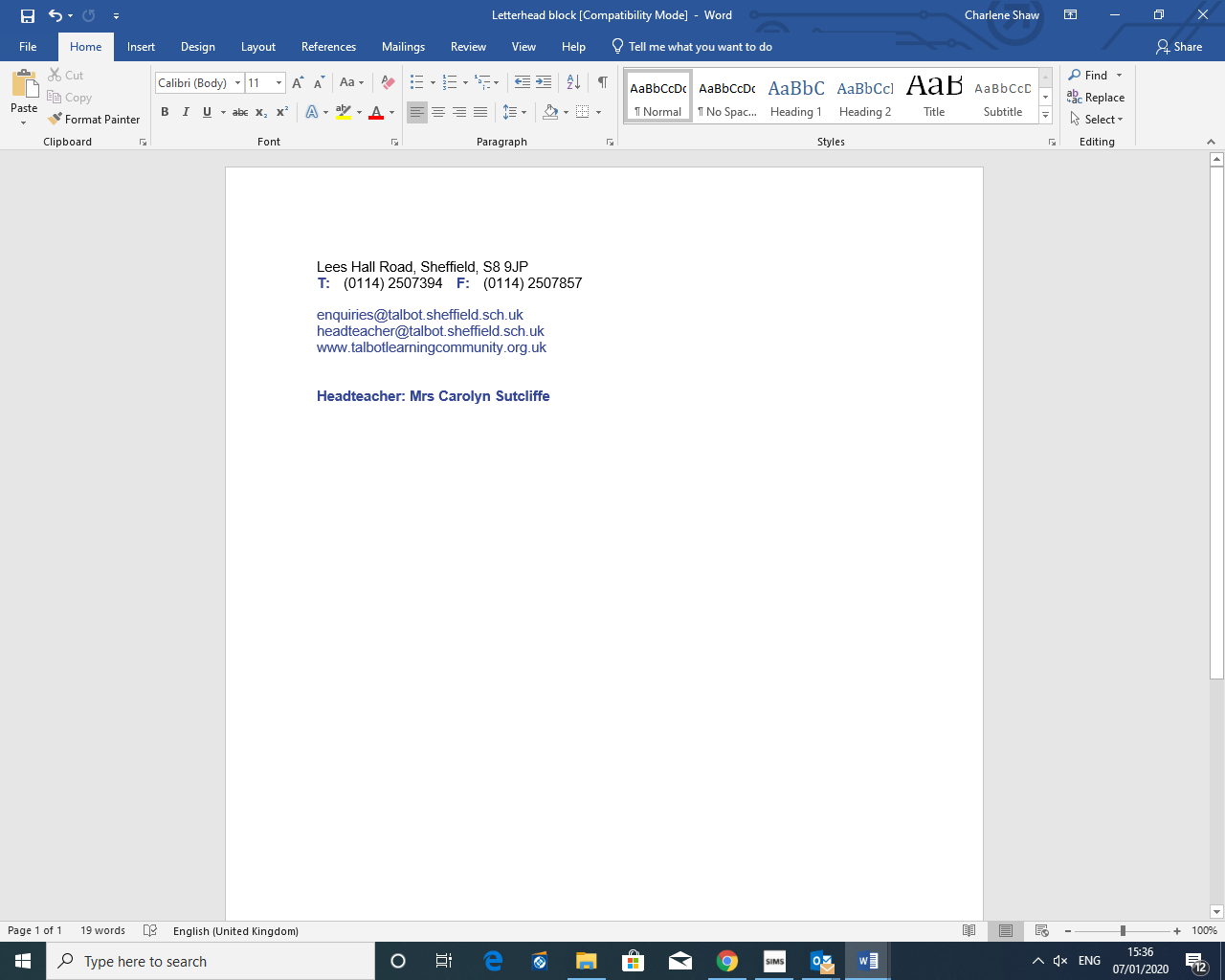 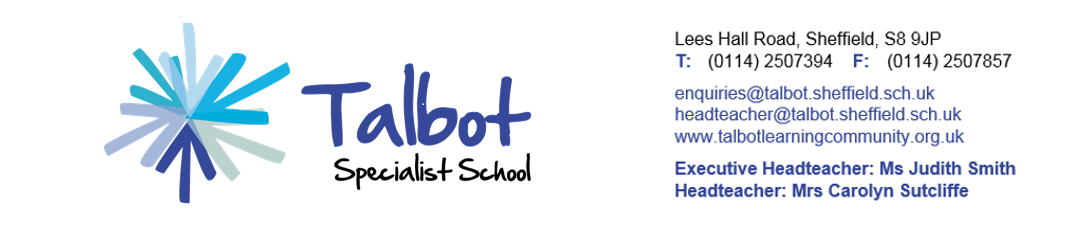 8 March 2021 Dear ApplicantFULL TIME CLASS TEACHER (PERMANENT) Main pay scale (up to M4) + 1 Special Needs Allowance Required for 1st September 2021 Thank you for your interest in the above post. I am pleased to send you the attached information and very much hope that on reading it you will feel encouraged to apply:In order to apply, you should:Complete the Appendix A, Equal Opportunities Form and Application form, giving the names and email addresses of two referees.  Referee (1) should be your present or most recent employer.  Return your completed application form and supporting documents to the school address or alternatively via email to HR@talbot.sheffield.sch.uk by the closing date of Friday 9th April 2021 at 12.00pm. We encourage all applicants to visit the school.  If you would like to arrange to visit the school this will take place after 4pm Mon-Fri.  Please contact Nichola Jones on the telephone number above to arrange or via email njones@talbot.sheffield.sch.uk.  Interviews will take place week commencing 26.04.21.I hope you find this information useful and I look forward to receiving your completed application.Yours sincerely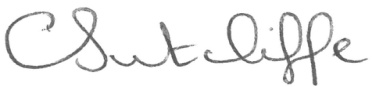 Carolyn SutcliffeHeadteacher